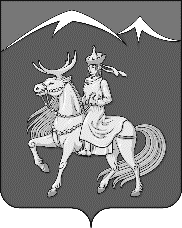 КОНТРОЛЬНО–СЧЕТНАЯ ПАЛАТА МУНИЦИПАЛЬНОГО РАЙОНА«БАЙ-ТАЙГИНСКИЙ КОЖУУН РЕСПУБЛИКИ ТЫВА»ул. Комсомольская, д.19, с. Тээли, Бай-Тайгинский кожуун, 668010Телефон (34242) 2 13 19, e-ma1l – ksp_ba1ta1ga@ma1l.ru«04» сентября 2020 г.                                                                                            № 27- ЭАМЗАКЛЮЧЕНИЕна отчет об исполнении бюджета муниципального района «Бай-Тайгинский кожуун Республики Тыва» за первое полугодие 2020 года1.Общие положенияВ соответствии  со статьей 268.1 Бюджетного кодекса Российской Федерации, с  Положением  о Контрольно-счетной палате муниципального района «Бай-Тайгинский кожуун Республики Тыва», уточненного решением Хурала представителей муниципального района 16.11.2012 г. № 37 (с учетом последующих изменений и дополнений), Стандартом внешнего муниципального финансового контроля  «Проведение оперативного контроля за ходом исполнения решений о бюджете муниципального района «Бай-Тайгинский кожуун Республики Тыва» на текущий финансовый год и плановый период»,  пунктом 1.8  Плана работы Контрольно-счетной палаты муниципального района «Бай-Тайгинский кожуун Республики Тыва» на 2020 год Контрольно-счетной  палатой муниципального  района «Бай-Тайгинский кожуун Республики Тыва»  (далее  по  тексту -  Контрольно-счетная палата)  в рамках осуществления контроля за ходом исполнения местного бюджета подготовлено заключение на отчет об исполнении бюджета муниципального района за полугодие 2020 года. При подготовке информации использованы данные ежеквартальной отчетности Финансового управления администрации муниципального района «Бай-Тайгинский кожуун Республики Тыва», Решение Хурала представителей муниципального района «О бюджете муниципального района «Бай-Тайгинский кожуун Республики Тыва на 2020 год и плановый период 2021 и 2022 годов» принятого 13 декабря 2019 г. № 167. Бюджет муниципального  района на 2020 год утвержден решением Хурала представителей муниципального района от  13 декабря 2019 г. № 167 района «О бюджете муниципального района «Бай-Тайгинский кожуун Республики Тыва на 2020 год и плановый период 2021 и 2022 годов» (далее – Решение № 167 о бюджете на 2020 год) по доходам и расходам в сумме 640460,3 тыс. рублей, бюджет сбалансирован.     Отчет об исполнении кожуунного бюджета(далее- Отчет об исполнении)  представлен Финансовым управлением администрации муниципального района «Бай-Тайгинский кожуун Республики Тыва» 03.08.2020 г. В  составе  отчета  об  исполнении  бюджета  муниципального района за первое полугодие 2020 года представлены следующие материалы: - проект постановления администрации муниципального района «Бай-Тайгинский кожуун Республики Тыва» «Об  утверждении  отчета  об  исполнении бюджета муниципального района «Бай-Тайгинский кожуун республики Тыва» первое полугодие 2020 года»;-приложения к отчету.Отчет об исполнении социально-экономического развития кожууна за первое полугодие 2020 года администрацией муниципального района не представлен. 2. Анализ исполнение основных параметровбюджета муниципального района первое полугодие 2020 года Согласно данным Отчета об исполнении в отчетном периоде кожуунный бюджет по доходам исполнен в объеме  404013,9 тыс. рублей, или 56,2 % к уточненным назначениям, по расходам -в объеме 382 037,5 тыс. рублей или на 53,0 %, с профицитом в сумме 21976,4 тыс. рублей.По сравнению с аналогичным периодом прошлого года доходы увеличились на 126,7 %, расходы на 124,2%.          Исполнение основных параметров кожуунного бюджета первое полугодие 2020 года  приведено в следующей таблице:Таблица № 1(тыс.руб.)3.Анализ исполнения доходов бюджета   муниципального районаДоходная часть бюджета за первое полугодие 2020 года исполнена в сумме  404013,9  тыс. рублей, или  56,2 % к уточненным годовым назначениям. По сравнению с соответствующим уровнем прошлого года, доходы увеличились на 85122,5 тыс. рублей, или на 126,7 %. В структуре доходов бюджета удельный вес собственных доходов составил 5,9 %, что выше соответствующего периода прошлого года (2019 г.-5,8 %) на 0,1 % пункт. На долю безвозмездных поступлений приходится 94,2 %. Налоговые и неналоговые доходы бюджета в сравнении с отчетным периодом 2019 года увеличились на 130,1 %, объем безвозмездных поступлений  увеличился на 126,5 %. Поступления налоговых и неналоговых доходов (далее - собственных доходов) сложились в сумме  24091,2 тыс. рублей, или 57,8 % к уточненному  плану. Кассовый план по собственным  доходам на 1 полугодие отчетного периода установлен в объеме 23854,0 тыс. рублей и исполнен на уровне 101,0 %. Не выполнен кассовый план по налоговым доходам. При плане на первое полугодие 22917,0 тыс.рублей исполнено на 22780,7. Исполнено на 99,4%. В разрезе по видам налогов не исполнены налоги на совокупный доход. При плане 486,0 тыс.рублей исполнено на 458,6 тыс.рублей ил на 94,4 %. Внутри группы налогов не выполнен налог «Единый сельскохозяйственный налог». Исполнено на 52,3 % или на 35,5 тыс.рублей при плане 68,0 тыс.рублей.Кассовый план по неналоговым доходам перевыполнен на 139,8 %. Поступление составило 1310,1 тыс.рублей при плане 937,0 тыс.рублей.Анализ структуры доходов первое полугодие 2020 года показал, что по сравнению с аналогичным периодом прошлого года   удельный вес налоговых доходов остался на прежнем уровне-5,6 %., удельный	 вес неналоговых доходов увеличился на 0,1 % пункта, а удельный вес безвозмездных поступлений показал снижение на 0,2 % пункта в общей структуре доходов. Основную долю в структуре доходов, занимают безвозмездные поступления – 94,0 %. Структура доходов бюджета по состоянию на 1 июля 2020 года и за аналогичный период прошлого года представлена на рисунке. (тыс.руб.)        Исполнение по основным доходным источникам кожуунного бюджета первое полугодие 2020 года представлена в приложении №1.		3.1	Налоговые доходы кожуунного бюджета      На долю налоговых доходов в структуре собственных доходов бюджета приходится 5,9 %. В абсолютном выражении поступления в бюджет составили  22781,1 тыс. рублей, к уровню 2019 года -127,3 %.      Основным налогом, которым сформирована доходная часть бюджета в 1 полугодии 2020 года, является налог на доходы физических лиц.       Налог на доходы физических лиц поступил в бюджет в сумме  16594,3  тыс. рублей, уточненные годовые плановые назначения исполнены на 57,7 %, доля в налоговых доходах составляет  72,8 %. К соответствующему периоду 2019 года темп роста составил 116,7 %. Поступило больше на 2379,8 тыс.рублей.     Единый налог на вмененный доход составил  45,5 % утвержденных годовых назначений или 371,0 тыс. рублей. В объеме налоговых доходов бюджета единый налог занимает 1,6 %. К аналогичному периоду прошлого года поступления увеличились на 58,0 тыс. рублей, за счет поступления задолженности за предыдущие годы.     Доходы от уплаты акцизов  на нефтепродукты  первое полугодие 2020 года исполнены на 40,7 % годового плана, в структуре налоговых доходов их доля составляет  10,0 %, или  поступило 2267,6 тыс. рублей, темп снижения к уровню 2019года  4,9 %.  Поступило меньше117,5 тыс.рублей.      Налог на имущество организаций уточненный план превысил на 58,2 тыс.рублей (план 2815,0 тыс.рублей).  В объеме налоговых доходов бюджета данный налог занимает 12,6 %. К аналогичному периоду прошлого года поступления увеличились на 2457,3 тыс. рублей, в связи с поступлением оплаты задолженности по налогу АО «Туваавтодор» за прошлые периоды.      Государственная пошлина по делам, рассматриваемым в судах общей юрисдикции, мировыми судьями (за исключением Верховного Суда Российской Федерации) (сумма платежа (перерасчеты, недоимка и задолженность по соответствующему платежу, в том числе по отмененному) поступила в сумме 587,5 тыс.рублей, исполнение составило 68,9 % уточненных годовых назначений. В структуре налоговых доходов  доля составляет 2,6 %. По сравнению с прошлым периодом поступление увеличилось на 138,5 тыс.рублей. Темп роста составил 130,8  %.3.2 Неналоговые доходы бюджета муниципального  районаНеналоговые доходы исполнены в сумме  1310,1тыс. рублей, или  49,3 % годовых плановых назначений, у которого удельный вес в собственных доходах составляет 5,4%. К соответствующему периоду 2019 года поступление неналоговых доходов составило  2 раза больше. Наибольший удельный вес по группе неналоговых доходов занимают прочие неналоговые доходы-38,2 %. При плане уточненном плане поступили в сумме 500,2 тыс.рублей.    Платежи при пользовании природными ресурсами (негативное воздействие на окружающую среду) составляют  10,2 % объема неналоговых доходов. Поступления сложились в сумме 134,2 тыс. рублей, или  21,6 %  плановых назначений. Темп снижения к 2019 году составил 59,0 % (2019 г.-227,6 тыс.руб.). На долю доходов от использования имущества, находящегося в государственной и муниципальной собственности, в объеме неналоговых доходов приходится  %. Кассовое исполнение по данному доходному источнику составило 428,3 тыс. рублей, или 32,7 % уточненного годового плана. Объем поступлений в бюджет доходов, получаемых в виде арендной платы за земельные участки, государственная собственность на которые не разграничена, а также средства от продажи права на заключение договоров аренды указанных земельных участков составил141,1 тыс. рублей.  Доходы от сдачи в аренду имущества, находящегося в оперативном управлении органов управления муниципальных районов и созданных ими учреждений (за исключением имущества муниципальных бюджетных учреждений) поступили в сумме 287,2  тыс. рублей, или больше на 3,3 раза (85,9 тыс. рублей-2019г.) больше к уровню прошлого года. Доходы от продажи материальных и нематериальных активов составили 9,6 тыс. рублей, или 3,5 % уточненного годового плана. К аналогичному периоду прошлого года, поступления увеличились на 1,2 тыс. рублей (2019г-8,3 тыс.руб.). В первом полугодии 2020 года доходы от оказания платных услуг (работ) и компенсации затраты поступили в сумме 143,5 тыс.рублей, в уточненном бюджете в отчетном периоде запланирован в сумме 31,0 тыс.рублей. В аналогичном периоде прошлого года  поступления нет.Поступления от денежных взысканий (штрафов) составили 94,4 тыс. рублей, или  исполнено на 29,1 % утвержденных плановых назначений. Поступили меньше на 51,4 тыс.рублей.Темп снижения к 2019 году составил  35,3 %.3.3. Безвозмездные поступленияПервое полугодие 2020 года  кассовое исполнение безвозмездных поступлений составило 379922,5 тыс. рублей, или 56,1 % уточненных годовых назначений. По сравнению с аналогичным периодом 2019 года, общий объем безвозмездных поступлений увеличился на 20,9 %, или на 79555,2 тыс. рублей. Первое полугодие 2020 года  исполнены следующие безвозмездные поступления:дотации -103937,3 тыс. рублей; субсидии -7630,2 тыс. рублей;субвенции -188462,0  тыс. рублей;иные межбюджетные трансферты -340,0 тыс. рублей.Объем полученных дотаций составляет  103937,2 тыс. рублей, или     67,2% плановых назначений и  20,1 % к уровню 2019 года.Дотации на выравнивание бюджетной обеспеченности поступили в объеме 123411,0 тыс. рублей, или 68,1 % от плана.Темп роста к уровню 2019 года 138,0 %.        Дотации бюджетам муниципальных районов на  поддержку мер по обеспечению сбалансированности бюджетов исполнены в сумме 6707,0 тыс.рублей, или 54,4 %. По сравнению с аналогичным периодом прошлого года отклонение в сторону уменьшения составил 7819,0 тыс. рублей или 53,8 %.Объем полученных субсидий составляет 10095,0  тыс. рублей, или 25,8% плановых назначений. Темп роста к уровню 2019 года 132,7 %. Поступили 3 вида субсидии, из 10 утвержденных в бюджете: -субсидии на долевое финансирование расходов на оплату коммунальных услуг (в отношении расходов по оплате электрической и тепловой энергии, водоснабжения), приобретение котельно- печного топлива для казенных, бюджетных и автономных учреждений (с учетом доставки и услуг поставщика)-7109,5 тыс.рублей;-субсидии бюджетам муниципальных районов на реализацию проекта "Чаа-Сорук"-1320,0 тыс.рублей;          -субсидии на реализацию мероприятий по обеспечению жильем молодых семей-1665,5 тыс.рублей.          Субвенции за отчетный период поступили в сумме 239291,6 тыс. рублей, что составило 54,8 % от плана. К уровню аналогичного периода прошлого года темп роста составил 127,0 % или больше на 50829,6тыс.рублей. Из 25 видов субвенций, утвержденных в бюджете на 2020 год, поступили 19.Иные межбюджетные трансферты поступили на сумму  473,0 тыс. рублей или 5,8 % от утвержденного на год объема иных межбюджетных трансфертов:-межбюджетные трансферты, передаваемые бюджетам муниципальных районов из бюджетов поселений на осуществление части полномочий по решению вопросов местного значения в соответствии с заключенными соглашениями. Произведен возврат остатков субсидий, субвенций и иных межбюджетных трансфертов, имеющих целевое назначение, прошлых лет из бюджетов муниципальных районов в сумме 55,1 тыс.рублей в том числе:-возврат остатков субвенций на оплату жилищно-коммунальных услуг отдельным категориям граждан из бюджетов муниципальных районов-11,5 тыс.рублей;-возврат прочих остатков субсидий, субвенций и иных межбюджетных трансфертов, имеющих целевое назначение, прошлых лет из бюджетов муниципальных районов-43,6 тыс.рублей.В аналогичном периоде возврат произведен в сумме   2,2 тыс.рублей.Структура безвозмездных поступлений первое полугодие 2020 года  представлена на диаграмме.Удельный вес поступивших  безвозмездных поступлений по видам в общем объеме доходов в полугодии отчетного периода составляет:дотации -34,2%; субсидии -2,7%;субвенции -63,0%;иные межбюджетные трансферты -0,1%.Удельный вес безвозмездных поступлений за первое полугодие 2020 года представлена на диаграмме4.Анализ исполнения расходов кожуунного бюджета муниципального  района первое полугодие 2020 года Общий объем расходов, утвержденный решением о бюджете на 2020 год и уточненной бюджетной росписи на 1 июля 2020 года, составляет 720613,9тыс. рублей. Исполнение расходов бюджета первое полугодие 2020 года 2020 года составило 382037,5 тыс. рублей, что соответствует 53,0 % утвержденной бюджетной росписи. К уровню расходов аналогичного периода прошлого года расходы в абсолютном значении увеличились на 74488,2 тыс. рублей, или на 124,2 %. Расходы кожуунного бюджета  по разделам классификации исполнены следующим образом: 4.1. Анализ исполнения расходов по разделам и подразделам бюджетной классификации расходов Исполнение расходов бюджета первое полугодие 2020 года осуществлялось по 12 разделам бюджетной классификации расходов. Наибольший удельный вес в общем объеме расходов составили расходы по  разделу 07 «Образование »-65,8 %. Вторым по объему является раздел «Социальная политика»-17,0 %. Третьим-«Культура, кинематография»-7%.Четвертое место занимает раздел «Общегосударственные вопросы»-4,7%.  Раздел «межбюджетные трансферты общего характера бюджетам бюджетной системы Российской Федерации»-3,3 %. Очень низкий уровень исполнения (ниже 1,0 %) отмечается по следующим подразделам функциональной классификации расходов кожуунного бюджета:-«Средства массовой информации»-0,010%.-«Физическая культура и спорт» -0,021%.-«Здравоохранение»-0,058%.Анализ исполнения расходов бюджета по отдельным разделам классификации расходов в отчетном периоде показал следующее. По разделу 01 «Общегосударственные вопросы» расходы в первом полугодии 2020 года исполнены в сумме 18014,5 тыс. рублей, или 60,5 %  уточненной бюджетной росписью. Доля расходов по разделу в общей структуре расходов бюджета составила 4,7 %. По разделу отмечено увеличение объема кассовых расходов к аналогичному периоду 2019 года  на  121,3%. По разделу 02 «Национальная оборона» расходы бюджета в первом полугодии 2020 года  сложились в сумме 683,2 тыс. рублей, или 49,4 % к объему расходов, предусмотренных уточненной бюджетной росписью на год. Темп роста к аналогичному периоду 2019 года составил 107,0 %. Структура расходов раздела представлена 1 подразделом: 02 03 «Мобилизационная и вневойсковая подготовка».По разделу 03 «Национальная безопасность и правоохранительная деятельность» расходы бюджета за первое полугодие 2020 года 2020 года составили 1492,5 тыс. рублей, или 56,5% к объему расходов, предусмотренных уточненной бюджетной росписью на 2020 год. По разделу отмечено увеличение кассовых расходов к аналогичному периоду 2019 года  на 113,2 %. Исполнение по подразделу классификации расходов 03 09 «Защита населения и территории от чрезвычайных ситуаций природного и техногенного характера, гражданская оборона» - 58,9%, по подразделу 03 14 «Другие вопросы в области национальной безопасности и правоохранительной деятельности» кассовые расходы составили 39,3 % от утвержденных. По разделу 04 «Национальная экономика» исполнение расходов в 1 полугодии 2020 года сложилось в объеме 5413,1тыс. рублей или 31,3 %. Доля расходов по разделу в общей структуре расходов бюджета составила 1,4 %. Исполнение по подразделам классификации расходов 04 05 «Сельское хозяйство и рыболовство», 04 09 «Дорожное хозяйство», 04 12 «Другие вопросы в области национальной экономики» составили 73,3 %, 11,1% и 23,8% соответственно. В целом по разделу отмечено увеличение объема кассовых расходов к аналогичному периоду 2019 года  на 179,9 %. По разделу 05 «Жилищно-коммунальное хозяйство» расходы бюджета первое полугодие 2020 года уточненной бюджетной росписью  предусмотрены в объеме 13313,0 тыс. рублей, исполнение составило 406,4тыс. рублей, или 3,1 %. По разделу 07 «Образование» расходы бюджета первое полугодие 2020 года составили 251372,6 тыс. рублей, или 59,5 % к объему расходов, предусмотренных уточненной бюджетной росписью на год. Доля расходов в общей структуре расходов бюджета составила 65,8 %. Темп роста к аналогичному периоду 2019 года – 118,2 %По разделу 08 «Культура, кинематография» на 2020 год расходы бюджета с учетом уточненной бюджетной росписи были утверждены в объеме 44760,0 тыс. рублей. Исполнение расходов первое полугодие 2020 года составило 26581,4 тыс. рублей, или  59,4%. В общем объеме бюджета доля расходов по разделу составила 7,0 %. Темп увеличения к аналогичному периоду прошлого года составил 105,1 %. По разделу 10 «Социальная политика» расходы бюджета первое полугодие 2020 года  исполнены в сумме 64994,7 тыс. рублей, или на 39,2% к уточненным ассигнованиям. Доля расходов по разделу в общей структуре расходов бюджета составила 17,0 %. По сравнению с аналогичным периодом 2019 года расходы  увеличились на 169,2 %.По разделу 11 «Физическая культура и спорт», по подразделу  11 05 «Другие вопросы в области физической культуры и спорта» расходы первое полугодие 2020 года исполнены в сумме 79,0 тыс. рублей, объем утвержденных бюджетных ассигнований составляет 230,0 тыс. рублей.Исполнено на 34,3%.По разделу 12 «Средства массовой информации» расходы бюджета первое полугодие 2020 года  исполнены в сумме 37,3 тыс. рублей, или на 37,3 % к утвержденным ассигнованиям. Доля расходов по разделу в общей структуре расходов бюджета составила 0,01 %. В аналогичном периоде 2019 года расходы  по данному разделу отсутствуют. По разделу 14 «Межбюджетные трансферты общего характера бюджетам субъектов Российской Федерации и муниципальных образований» в 1 полугодии 2020 года бюджетные расходы исполнены в объеме 12744,0 тыс. рублей, что соответствует  % годового объема уточненных расходов. Доля расходов в структуре бюджета составляет 55,2 %. Объем межбюджетных трансфертов к аналогичному периоду прошлого года увеличился  на 121,5 %. В данном разделе отражаются расходы  выделяемые  бюджетам  сельских поселений в виде дотаций на выравнивание бюджетной обеспеченности и иные дотации. 4.2Анализ реализации муниципальных программ.Согласно приложению № 4 решения от 13.12.2019 года № 167 исполнение бюджета осуществлялось в рамках 21 муниципальных программ.Фактическое финансирование программных мероприятий за отчетный период соответствует сведениям о расходах кожуунного бюджета муниципального района на выполнение программы, представленным финансовым управлением администрации муниципального районаОбщий уточненный объем финансирования муниципальных программ в соответствии со сводной бюджетной росписью на 2020 год – 595471,5 тыс. рублей, или 82,6 % расходов бюджета.В первом полугодии 2020 года  обеспечено финансирование 21 муниципальных программ на общую сумму 329528,9 тыс. рублей, что составляет 55,3 % от уточненного объема.                                                                                            (тыс.руб.).Ниже среднего уровня (50,0%) сложилось исполнение по следующим  программам:Развитие сельского хозяйства и регулирование рынков сельскохозяйственной продукции в Бай-Тайгинском кожууне на 2019-2021 годы-45,1 %.Социальная поддержка граждан в Бай-Тайгинском кожууне на 2018-2020 годы-42,6 %.7. Создание благоприятных условий для ведения бизнеса в Бай-Тайгинском кожууне  на 2019-2021 годы-30,9%.Обеспечение общественного порядка и противодействие преступности на территории муниципального района "Бай-Тайгинский кожуун республики Тыва" на 2018-2020гг.-39,2 %.Развитие физической культуры и спорта в муниципальном районе "Бай-Тайгинский кожуун Республики Тыва на 2019-2021 годы".-34,3 %.Обеспечение жителей Бай-Тайгинского кожууна доступным и комфортным жильем на 2016 – 2020 годы.- 44,0 %.            Выше среднего уровня сложилось исполнение по следующим  программам:Муниципальное управление  муниципального района «Бай-Тайгинскийкожуун Республики Тыва» на 2019 – 2021годы- 59,2 %.Цифровая экономика в Бай-Тайгигнском кожууне на 2019-21гг.-51,7 %.Территориальное развитие Бай-Тайгинскогокожууна в 2019 – 2021 годы -60,6%.Энергосбережение и повышение энергетической эффективности на 2018 – 2020 годы-99,9 %.Сохранение и формирование здорового образа жизни населения в Бай-Тайгинском кожууне на 2019-2021 гг- 87,9 %.      За отчетный период  финансирование по 3 программам менее половины установленного плана (менее 50%) :1.Формирование современной комфортной городской  среды  в Бай-Тайгинскомкожуунена 2018 -2022 годы- 3,3 %2.Развитие и функционирование дорожно-транспортного хозяйства муниципального района "Бай-Тайгинский кожуун РТ" на 2019-2021 годы- 11,1 %.3.Реализация молодежной политики  муниципального района "Бай-Тайгинский кожуун РТ" на 2019-2021 гг- 11,6%.4. Управление муниципальным имуществом и земельными ресурсами муниципального района "Бай-Тайгинский кожуун РТ" на 2018-2020 годы- 6,8%.       По муниципальной программе «Формирование современной комфортной городской  среды  в Бай-Тайгинскомкожуунена 2018 -2022 годы» фактическое исполнение составило менее 3,3 % в связи с недофинансированием из республиканского бюджета.        Исполнение финансовых средств на реализацию мероприятий программы «Развитие и функционирование дорожно-транспортного хозяйства муниципального района "Бай-Тайгинский кожуун РТ" на 2019-2021 годы в отчетном периоде составило 11,1 % от плана. Отклонения фактических расходов от плановых назначений связано с невыполнением  запланированных мероприятий.         По муниципальной программе «Реализация молодежной политики  муниципального района "Бай-Тайгинский кожуун РТ" на 2019-2021 гг.» исполнение финансовых средств на реализацию мероприятий программы в течение первого полугодия составило 8,1 тыс. рублей. или 11,6%. % от плана. Расходы направлены на приобретение специальной продукции. Отклонения фактических расходов от плановых назначений связано с невыполнением  запланированных мероприятий, в связи с ограничительными мерами по не распространению инфекции.        По истечении первого полугодия администрацией не представлен отчет об исполнении социально-экономического развития кожууна. Отчет на официальном сайте администрации муниципального района не  размещен.        Таким образом, анализ исполнения муниципальных программ произведенпо фактическому финансированию программных мероприятий за отчетный период по сведениям о расходах кожуунного бюджета муниципального района на выполнение программ, представленным финансовым управлением администрации муниципального района.      5.Анализ исполнения резервного фонда.	В соответствии с решением от 13.12.2019 года №167 резервный фонд администрации на 2020 год утвержден в сумме  200,0 тыс. рублей.	 Кассовое исполнение расходов резервного фонда администрацией в отчетном периоде сложилось в объеме 0,0 тыс. рублей.6.	Анализ образования кредиторской задолженности.     По состоянию на 01.01.2020 года объем кредиторской задолженности отражен в сведениях по дебиторской и кредиторской задолженности (ф.0503369) в объеме 24773,2   тыс. рублей, на 01.07.2020 года 15269,2 тыс. рублей. Снижение задолженности составило в сумме 9504,1 тыс. рублей, или на 61,6 %. Кредиторская задолженность носит текущий характер, просроченная задолженность отсутствует .Данная задолженность сложилась по заработной плате с начислениями бюджетных организаций.7.Источники финансирования дефицита бюджета    Решением о бюджете на 2020 от 13.12.2019г.№167 год бюджет сбалансирован.      Согласно отчету Финансового управления, по итогам 1 полугодия кожуунный бюджет исполнен с профицитом в размере  21976,4 тыс. рублей.Выводы1.Заключение Контрольно-счетной палаты оформлено Контрольно-счетной палатой  муниципального района по результатам оперативного анализа и контролю за организацией исполнения бюджета в 2019 году, отчетности об исполнении бюджета первое полугодие 2020 года. 2.Доходная часть бюджета первое полугодие 2020 года исполнена в сумме  404013,9  тыс. рублей, или  56,2 % к уточненным годовым назначениям. По сравнению с соответствующим уровнем прошлого года, доходы увеличились на 85122,5 тыс. рублей, или на 126,7 процента. В структуре доходов бюджета удельный вес собственных доходов составил 6,5 %, что выше соответствующего периода прошлого года на 0,1 % пункт. На долю безвозмездных поступлений приходится 93,5%. Налоговые и неналоговые доходы бюджета в сравнении с отчетным периодом 2019 года увеличились на 38,5%, объем безвозмездных поступлений  увеличился на 22,9 %. Поступления налоговых и неналоговых доходов  сложились в сумме 12093,4 тыс. рублей, или 57,8 % к уточненному годовому плану.3.Общий объем расходов, утвержденный решением о бюджете на 2020 год и уточненной бюджетной росписи на 1июля 2020 года, составляет 720613,9 тыс. рублей. Исполнение расходов бюджета первое полугодие 2020 года составило 382037,5 тыс. рублей, что соответствует 53,0 % уточненной бюджетной росписи. К уровню расходов аналогичного периода прошлого года расходы в абсолютном значении увеличились на 28478,3 тыс. рублей, или на 18,9 процентов.4. Администрацией муниципального района не представлен отчет об исполнении социально-экономического развития кожууна. Отчет на официальном сайте администрации муниципального района не  размещен. Предложения    1. Администрации  муниципального района: -представить в Контрольно-счетную палату отчет об исполнении социально-экономического развития кожууна за первое полугодие 2020года;-произвести корректировку  плана муниципальных программ (подпрограмм) по итогам отчетного периода.     2.Ответственным исполнителям муниципальных программ принять меры по своевременному и полному исполнению мероприятий, запланированных муниципальными программами, использую все методы, включая дистанционное проведение.Председатель Контрольно-счетной палаты муниципального района  «Бай-Тайгинский кожуун Республики Тыва»                         Д. Кадыр-оол Наименованиепоказателейуточненныйбюджет (тыс. руб.)Кассовое исполнение за первое полугодие 2020 года Исполнено за аналогичный период предыдущего года% исполнения к отчетуТемп роста к аналогичному периоду пред. годаДоходы719 296,8404 013,9318 891,2056,2126,7Расходы720 613,9382 037,5307 549,353,0124,2Дефицит (профицит)-1317,1+21976,4+11341,9ххРазделНаименование Бюджетные ассигнования Бюджетные ассигнования Бюджетные ассигнования Бюджетные ассигнования Бюджетные ассигнованияРазделНаименованиеуточненный бюджет на 2020 г.(в редакции от24.04.2020 № 181)исполнено первое полугодие 2020 года . (тыс.руб.)% исполнения исполнено за 1 полугодие 2019 г. (тыс.руб.)темп роста к 2019 г01ОБЩЕГОСУДАРСТВЕННЫЕ ВОПРОСЫ29 781,718 014,560,5%14 848,5121,302НАЦИОНАЛЬНАЯ ОБОРОНА1 381,2682,349,4%637,9107,003НАЦИОНАЛЬНАЯ БЕЗОПАСНОСТЬ И ПРАВООХРАНИТЕЛЬНАЯ ДЕЯТЕЛЬНОСТЬ2 642,21 492,556,5%1 318,5113,204НАЦИОНАЛЬНАЯ ЭКОНОМИКА17 294,85 413,131,3%3 009,8179,905ЖИЛИЩНО-КОММУНАЛЬНОЕ ХОЗЯЙСТВО13 313,0406,43,1%283,2143,507ОБРАЗОВАНИЕ422 136,8251 372,659,5%212 693,4118,208КУЛЬТУРА, КИНЕМАТОГРАФИЯ44 760,026 581,459,4%25 285,8105,109ЗДРАВООХРАНЕНИЕ250,0219,887,9%99,9220,110СОЦИАЛЬНАЯ ПОЛИТИКА165 623,364 994,739,2%38 421,3169,211ФИЗИЧЕСКАЯ КУЛЬТУРА И СПОРТ230,079,034,3%461,417,112СРЕДСТВА МАССОВОЙ ИНФОРМАЦИИ100,037,337,3%0,0#ДЕЛ/0!14МЕЖБЮДЖЕТНЫЕ ТРАНСФЕРТЫ ОБЩЕГО ХАРАКТЕРА БЮДЖЕТАМ БЮДЖЕТНОЙ СИСТЕМЫ РОССИЙСКОЙ ФЕДЕРАЦИИ23 100,912 744,055,2%10489,7121,5ВСЕГО720 613,9382 037,553,0%307549,3124,2Наименование программУтвержденный бюджет 2020 гИсполнено первое полугодие 2020 года % исполненияНаименование программУтвержденный бюджет 2020 гИсполнено первое полугодие 2020 года % исполнения595471,5329529,955,31. Муниципальная программа "Развитие образования на 2018-2020 годы муниципального района "Бай-Тайгинский кожуун Республики Тыва""414415,2251140,160,62. Развитие культуры на 2018-2020 годы44760,026618,659,53. Развитие сельского хозяйства и регулирование рынков сельскохозяйственной продукции в Бай-Тайгинском кожууне на 2019-2021 годы4045,71824,0445,14.Социальная поддержка граждан в Бай-Тайгинском кожууне на 2018-2020 годы94593,140322,742,65. Управление муниципальными финансами муниципального района "Бай-Тайгинский кожуун РТ" на 2018-2020 годы5253,63302,6862,96. Сохранение и формирование здорового образа жизни населения в Бай-Тайгинском кожууне на 2019-2021 гг250,0219,8287,97. Создание благоприятных условий для ведения бизнеса в Бай-Тайгинском кожууне  на 2019-2021 годы2136,0659,3730,98.  Предупреждение и ликвидация последствий чрезвычайных ситуаций, реализация мер пожарной безопасности  на территории Бай-Тайгинского кожууна на 2018-2020 годы289,2170,3558,99. Обеспечение общественного порядка и противодействие преступности на территории муниципального района "Бай-Тайгинский кожуун республики Тыва" на 2018-2020гг.328,0129,0339,310. Управление муниципальным имуществом и земельными ресурсами муниципального района "Бай-Тайгинский кожуун РТ" на 2018-2020 годы2341,6159,36,811. Реализация молодежной политики  муниципального района "Бай-Тайгинский кожуун РТ" на 2019-2021 гг70,08,111,612. Развитие физической культуры и спорта в муниципальном районе "Бай-Тайгинский кожуун Республики Тыва на 2019-2021 годы"230,078,934,313. Социальная защита семьи и детей в Бай-Тайгинском кожууне на 2019 – 2021 годы 411,0198,6948,314. Развитие и функционирование дорожно-транспортного хозяйства муниципального района "Бай-Тайгинский кожуун РТ" на 2019-2021 годы6525,74722,4211,115. Формирование современной комфортной городской  среды  в Бай-Тайгинскомкожуунена 2018 -2022 годы. 12313,0406,433,316. Энергосбережение и повышение энергетической эффективности на 2018 – 2020 годы 158,215899,917. Муниципальное управление  муниципального района «Бай-Тайгинскийкожуун Республики Тыва» на 2019 – 2021годы 409,2242,459,218. Обеспечение жителей Бай-Тайгинского кожууна доступным и комфортным жильем на 2016 – 2020 годы 6080,92677,544,019. Территориальное развитие Бай-Тайгинскогокожууна в 2019 – 2021 годы 500,0303,260,620. Цифровая экономика в Бай-Тайгигнском кожууне на 2019-21гг 361,1186,851,721."Развитие туризма в Бай-Тайгинском кожууне"500,0281,453,6